Magdalene Fields Golf ClubBerwick upon  Northumberland TD15 1NE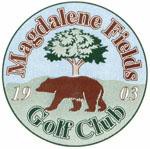 Tel 01289 306130 secretary.m.f.g.c@hotmail.co.ukFather McHugh OpenSunday 29 May 20222	Man Scramble Min age 18yrsEntry Fee £25 per teamClosing Date for entries 29 May 2022All players must have an active CONGU handicapTO BOOK USE OUR ONLINE BOOKING FACILITY AT www.magdalene-fields.co.ukORCALL  01289306130ENTRIES ONLY ACCEPTED WHEN ACCOMPANIED BY ENTRY FEE.ALL CASH PRIZESPROOF OF HANDICAP IS REQUIRED FROM ALL PRIZE WINNERSSPONSORED BY